	PUBLIC NOTICE OF A POLICY COMMITTEE MEETING OFTHE GALE-ETTRICK-TREMPEALEAU SCHOOL DISTRICTPUBLIC NOTICE is hereby given to the public and the news media pursuant to Wisconsin State Laws that a POLICY COMMITTEE meeting of the School Board of Joint School District No. I of the City of Galesville, Villages of Ettrick and Trempealeau, and Towns of Dodge, Caledonia, Ettrick, Gale, and Trempealeau in the County of Trempealeau and Town of North Bend in Jackson County, Wisconsin, will be held on Thursday, August 4, 2022, commencing at 6:00 p.m. at the G-E-T High School Library in the City of Galesville, Trempealeau County, Wisconsin, and the preliminary agenda for said meeting is as follows: Call Meeting to OrderRoll Call of the BoardProof of Public NoticeApproval of MinutesReview Policies 200SAdjournment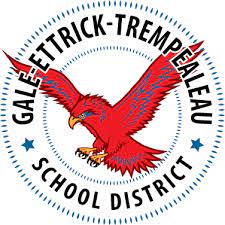 A quorum of Gale-Ettrick-Trempealeau School Board members may be present, but no board action will be taken.